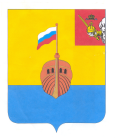 РЕВИЗИОННАЯ КОМИССИЯ ВЫТЕГОРСКОГО МУНИЦИПАЛЬНОГО РАЙОНА162900, Вологодская область, г. Вытегра, пр. Ленина, д.68тел. (81746)  2-22-03,  факс (81746) ______,       e-mail: revkom@vytegra-adm.ruЗАКЛЮЧЕНИЕна проект решения Представительного Собрания Вытегорского муниципального района29.12.2020 г.                                                                                       г. ВытеграЗаключение Ревизионной комиссии Вытегорского муниципального района на проект решения Представительного Собрания Вытегорского муниципального района «О внесении изменений в решение Представительного Собрания от 11.12.2019 № 276» подготовлено в соответствии с требованиями Бюджетного кодекса Российской Федерации, Положения о Ревизионной комиссии Вытегорского муниципального района.        Проектом решения вносятся изменения в решение Представительного Собрания Вытегорского муниципального района от 11.12.2019 № 276 «О районном бюджете на 2020 год и плановый период 2021 и 2022 годов». Изменения предусмотрены в доходной и расходной частях бюджета на 2020 год, планового периода 2021 года.          Проектом решения изменения в доходной части бюджета обусловлены уточнением безвозмездных поступлений.        В целом доходная часть бюджета на 2020 год увеличивается на 9504,1 тыс. рублей (+0,8 %) и составит 1129133,2 тыс. рублей.         Общий объем безвозмездных поступлений в 2020 году увеличивается на 9504,1 тыс. рублей, или на 1,2 %, в том числе: -объем дотаций увеличивается на 1635,7 тыс.рублей,- субсидии сокращаются на 9961,1 тыс. рублей, в соответствии с фактическим освоением средств,-  субвенции в проекте решения сокращаются на 3654,3 тыс.рублей. Иные межбюджетные трансферты предлагается увеличить на 1483,8 тыс. рублей.Прочие безвозмездные поступления увеличиваются на 20000,0 тыс.рублей в связи с поступлением безвозмездных поступлений от негосударственных организаций.Общий объем безвозмездных поступлений в 2020 году составит 771274,2 тыс. рублей. Доля безвозмездных поступлений в общем объеме доходов составит 68,3 %. Согласно проекта решения общий объем расходов районного бюджета в 2020 году сократится на 21545,3 тыс. рублей (-1,9 %) и составит 1099091,3 тыс. рублей. Изменение в расходной части связано с уточнением безвозмездных поступлений, а также с корректировкой назначений за счет собственных доходов. Расходы раздела 01 «Общегосударственные вопросы» сокращаются в целом на 8225,0 тыс. рублей, или на 10,5 %, в том числе: -расходы подраздела 0102 «Функционирование высшего должностного лица субъекта Российской Федерации и муниципального образования» увеличиваются на 163,1 тыс.рублей (+8,4 %) в целях компенсации неиспользованного отпуска и целевых выплат;-расходы раздела 0103 «Функционирование законодательных (представительных) органов  государственной власти и представительных органов муниципальных образований» сокращаются на 437,9 тыс.рублей (-15,4 %) в связи со сложившейся экономией средств по оплате услуг на опубликование НПА;-расходы подраздела 0104 «Функционирование Правительства Российской Федерации, высших исполнительных  органов государственной  власти субъектов Российской Федерации, местной администрации» сокращаются на 1470,8 тыс.рублей (-4,4 %) в связи со сложившейся экономией;-расходы по подразделу 0106 «Обеспечение деятельности финансовых, налоговых и таможенных органов и органов финансового (финансово-бюджетного) надзора» увеличиваются на 321,7 тыс.рублей в целях произведения целевых выплат;- расходы раздела 01 13 «Другие общегосударственные вопросы» сокращаются на 6801,1 тыс. рублей (-22,7 %) в связи со сложившейся экономией.Доля расходов раздела 01 «Общегосударственные вопросы» после уточнения составит 6,4 % в общих расходах бюджета.      Сокращение ассигнований в разделе 03 «Национальная безопасность и правоохранительная деятельность» составит 439,3 тыс. рублей (-10,7 %), в том числе: - по подразделу 0309 «Защита населения и территории от чрезвычайных ситуаций природного и техногенного характера, гражданская оборона» на 4,3  тыс. рублей. - по подразделу 0314 «Другие вопросы в области национальной безопасности и правоохранительной деятельности» на 435,0 тыс.рублей (-40,9 %).Предусматривается сокращение ассигнований в связи с сложившейся экономией по итогам года.        На 1251,4 тыс. рублей (-1,0 %) сокращаются ассигнования в разделе 04 «Национальная экономика» в связи со сложившейся экономией.Предусмотрено сокращение на 10,0 тыс.рублей (+25 %) мероприятий в области сельского хозяйства и рыболовства (подраздел 0405); Сокращение на 741,3 тыс. рублей (-14,9 %) в подразделе 0408 «Транспорт» возмещение недополученных доходов транспортными организациями на осуществление регулярных перевозок.По подразделу 0409 «Дорожное хозяйство (дорожные фонды)» общий объем бюджетных ассигнований сокращается на 46,2 тыс.рублей (-0,1 %);  Ассигнования подраздела 0412 «Другие вопросы в области национальной экономики» сокращаются на 453,9 тыс. рублей (- 0,6%).        Сокращение ассигнований в разделе 05 «Жилищно-коммунальное хозяйство» составит 1646,7 тыс. рублей (-1,6 %) в связи со сложившейся экономией.По подразделу 0501 «Жилищное хозяйство» расходы уменьшаются на 12,2 тыс. рублей в том числе на  мероприятий подпрограммы «Переселение граждан из аварийного жилищного фонда в Вытегорском муниципальном районе с учетом необходимости развития малоэтажного жилищного строительства на 2014-2020 годы».  Сокращение расходов в подразделе 02 «Коммунальное хозяйство» составит 1533,0 тыс. рублей (-9,9 %). На 139,1 тыс. рублей сокращены расходы на мероприятия по благоустройству (подраздел 0503 «Благоустройство»).Ассигнования на содержание Управления ЖКХ, транспорта и строительства (подраздел 0505 «Другие вопросы в области жилищно-коммунального хозяйства) увеличиваются на 37,6 тыс. рублей. По разделу 06 «Охрана окружающей среды» объем бюджетных ассигнований сокращается на 16,8 тыс. рублей, или на 0,7 %.       По разделу 07 «Образование» объем бюджетных ассигнований сокращается на 1735,6 тыс. рублей, или на 0,3 %. Доля расходов на «Образование» в общих расходах районного бюджета составит 52,5 %, в том числе:- сокращение по подразделу 0701 «Дошкольное образование» составит 1031,5 тыс.рублей,- по подразделу 0702 «Общее образование» расходы увеличиваются на 1839,3 тыс. рублей,- по подразделу 0703 «Дополнительное образование детей» плановые ассигнования увеличиваются  на 963,8 тыс. рублей,- по подразделу 0709 «Другие вопросы в области образования» расходы сокращаются на 3507,3 тыс. рублей.Уточнение ассигнований связано со сложившейся экономией.       Объем бюджетных ассигнований по разделу 0800 «Культура, кинематография» сокращаются на 8834,1 тыс. рублей (-6,0 %). По подразделу 0801 «Культура» сокращение 8350,9 тыс.рублей.По подразделу 0804 «Другие вопросы в области культуры, кинематографии» сокращение предлагается в сумме 483,2 тыс.рублей.Проектом решения предусмотрено сокращение расходов по разделу 09 «Здравоохранение» на 275,2 тыс.рублей в связи с уточнением целевых поступлений из областного бюджета.         Расходы по разделу 10 «Социальная политика» планируется сократить на 163,7 тыс. рублей (-1,1 %). Сокращение в подразделе 01 «Пенсионное обеспечение» составило 11,8 тыс.рублейСокращение ассигнований в подразделах 1003 «Социальное обеспечение населения» на 138,1 тыс.рублей и  1004 «Охрана семьи и детства»» в сумме 313,6 тыс.рублей обусловлено  фактической потребностью. Проектом предлагается увеличить ассигнования в разделе 11 «Физическая культура и спорт» на 132,0 тыс.рублей, в том числе:- в подразделе 01 «Физическая культура» увеличение составит 433,5 тыс.рублей,- в подразделе 02 «Массовый спорт» сокращение 261,7 тыс.рублей.В разделе 14 «Межбюджетные трансферты общего характера бюджетам бюджетной системы Российской Федерации» предусмотрено увеличение иных дотации сельским поселениям в сумме 583,1 тыс.рублей.         Проектом решения размер дефицита бюджета сокращен и предлагается к утверждению  профицит бюджета в объеме 30041,9 тыс. рублей. Источниками финансирования дефицита бюджета является изменение остатков средств на счетах бюджета по состоянию на 01 01.2020 года. Предлагаемый к утверждению объем дефицита соответствует нормам статьи 92.1 Бюджетного кодекса Российской Федерации.        Проектом решения внесены изменения в финансирование муниципальных программ на 2020 год общее сокращение составит 20870,3 тыс. рублей. Общий объем средств, направляемый на реализацию муниципальных программ, составит в 2020 году 1068917,3 тыс. рублей или 97,3 % от общих расходов районного бюджета (Приложение 4 к заключению).Проектом решения внесены соответствующие изменения в приложения к решению Представительного Собрания Вытегорского муниципального района от 11.12.2019 года № 276 «О районном бюджете на 2020 год и плановый период 2021 и 2022 годов».Проект решения сформирован в соответствии с указаниями о порядке применения бюджетной классификации Российской Федерации, утвержденные приказом Министерства финансов Российской Федерации от 6 июня 2019 года № 85н «О Порядке формирования и применения кодов бюджетной классификации Российской Федерации, их структуре и принципах назначения» (с изменениями).Выводы и предложения.Представленный проект решения соответствует требованиям Бюджетного кодекса Российской Федерации, подготовлен в соответствии с Положением о бюджетном процессе в Вытегорском муниципальном районе, утвержденным решением Представительного Собрания Вытегорского муниципального района от 1 ноября 2013 года № 6 (с изменениями).  Проект решения Представительного Собрания Вытегорского муниципального района «О внесении изменений в решение Представительного Собрания от 11.12.2019 года № 276» рекомендуется к рассмотрению.Председатель Ревизионной комиссии                                                                   Н.В.Зелинская                                                    Утверждено решением о бюджете от 11.12.2019  № 276 с последующими изменениями                Предлагаемые изменение проектом решенияИзменение% измененияДоля в общих доходах после уточнения (%)Доходы всего (тыс.руб.)1119629,11129133,2+9504,1+0,8 %*Налоговые и неналоговые доходы357859,0357859,00031,7%Безвозмездные поступления761770,1771274,2+9504,1+1,2%68,3 %